                                                         ПРОЕКТ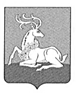 СОВЕТ ДЕПУТАТОВОДИНЦОВСКОГО ГОРОДСКОГО ОКРУГАМОСКОВСКОЙ ОБЛАСТИРЕШЕНИЕот ________________ № _________Об утверждении Положения о муниципальном земельном контроле 
на территории Одинцовского городского округа Московской областиВ соответствии со статьей 72 Земельного кодекса Российской Федерации, Федеральными законами от 06.10.2003 № 131-ФЗ «Об общих принципах организации местного самоуправления в Российской Федерации», 31.07.2020 
№ 248-ФЗ «О государственном контроле (надзоре) и муниципальном контроле в Российской Федерации», Уставом городского округа Одинцовского городского округа Московской области, Совет депутатов Одинцовского городского округаРЕШИЛ:Утвердить Положение о муниципальном земельном контроле на территории Одинцовского городского округа Московской области (прилагается).Внести в Положение о муниципальном контроле на территории Одинцовского городского округа Московской области, утвержденное решением Совета депутатов Одинцовского городского округа Московской области от 30.01.2020 № 4/14, следующее изменение:В разделе 1 Положения абзац 8 пункта 1.4 исключить.Опубликовать настоящее решение в официальных средствах массовой информации и на официальном сайте Одинцовского городского округа Московской области в сети «Интернет».Настоящее решение вступает в силу с 01.01.2022, за исключением положений, для которых настоящим решением установлены иные сроки вступления в силу.Пункт 6.1 Положения о муниципальном земельном контроле на территории Одинцовского городского округа Московской области вступает в силу с 10.09.2021, но не ранее дня официального опубликования.Контроль за выполнением настоящего решения возложить на заместителя Главы Администрации – начальника Управления правового обеспечения Администрации Одинцовского городского округа Тесля А.А.Председатель Совета депутатовОдинцовского городского округа						Т.В. Одинцова